Краткое описание  о школьном лесничестве «Арга» Муниципального казённого общеобразовательного учреждения Краснозаводская средняя общеобразовательная школа Боготольского района     Наше школьное лесничество было создано в 2013 году. Школьное лесничество заключило договор с Краснореченским лесничеством «Арга». Название школьного лесничества мы оставили такое же.Руководит лесничеством Отт Валентина Ивановна, учитель биологии.    В 2013 году школьное лесничество насчитывало 15 человек. В настоящее время – 25 человек.   Наше лесничество имеет рабочую программу, положение о лесничестве, устав, план работы.   Работает лесничество по 5-ти направлениям: 1.	Учебно-исследовательская деятельность2.	Эколого-просветительская деятельность3.	Практическая лесохозяйственная деятельность4.	Природоохранная деятельность5.	Профориентационная деятельностьСпециального помещения для работы нет. Работаем в кабинете биологии.Средний возраст ребят  - 13 лет. В лесничестве создана агитбригада, которая выступает ежемесячно перед учащимися школы и перед населением. Работаем в тесном контакте с нашими лесниками. Лесничество проводит акции, беседы, викторины, конкурсы, круглые столы, пишет  проекты, выступает с беседами и концертами перед жителями села, распространяет листовки, выпускает бюллетени и стенгазеты, занимается озеленением школьного двора и территории села. Членами лесничества созданы экологические знаки для нашего села и леса, заложены Аллея Славы и Аллея Отличников у школы.Юные лесоводы помогают лесникам выращивать ёлочки в питомнике.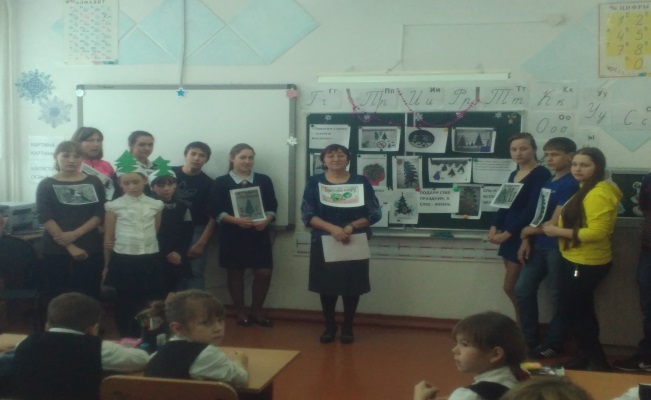 Выступление агитбригады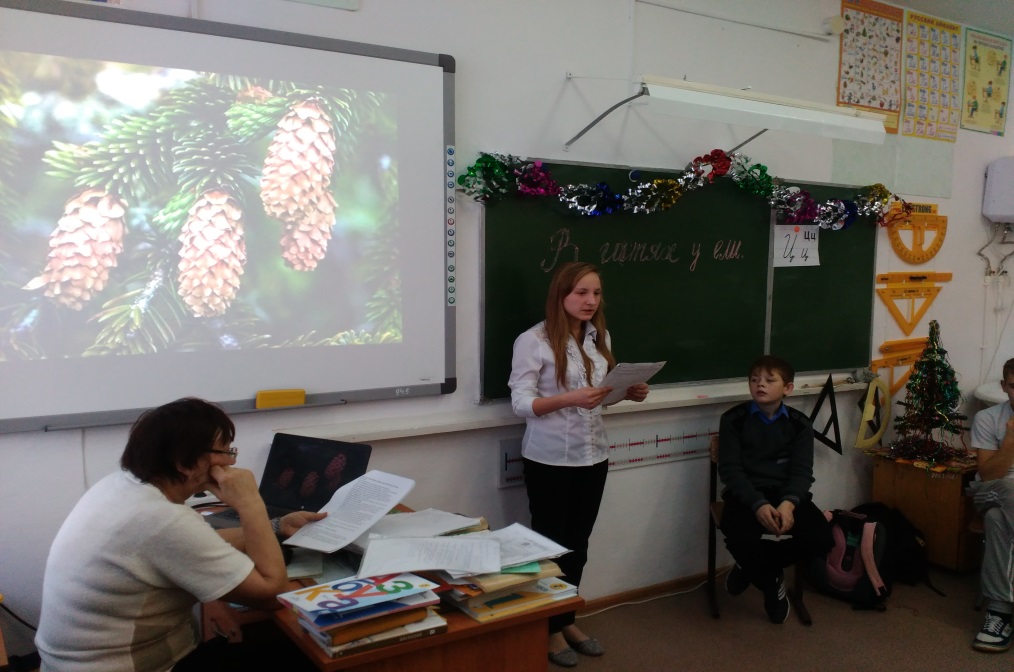 Лесная гостиная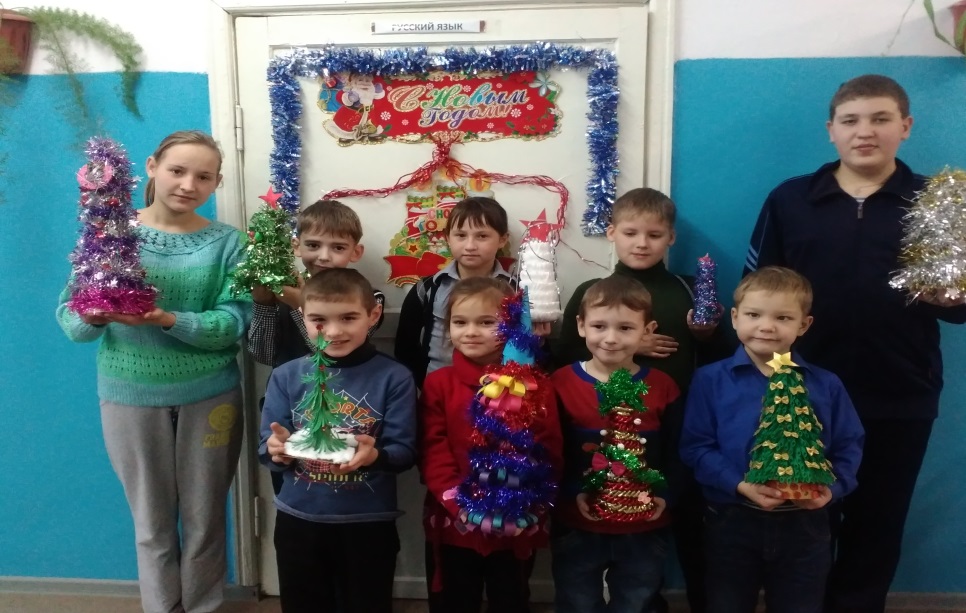 Конкурс «Ёлочка своими руками»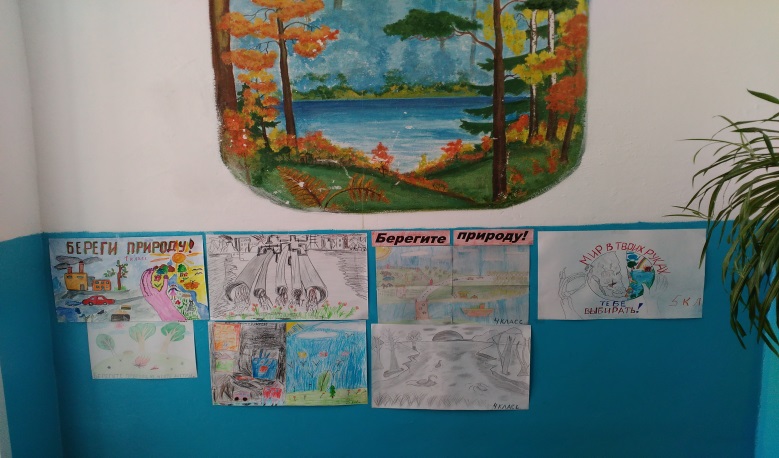 Конкурс рисунков «Береги природу»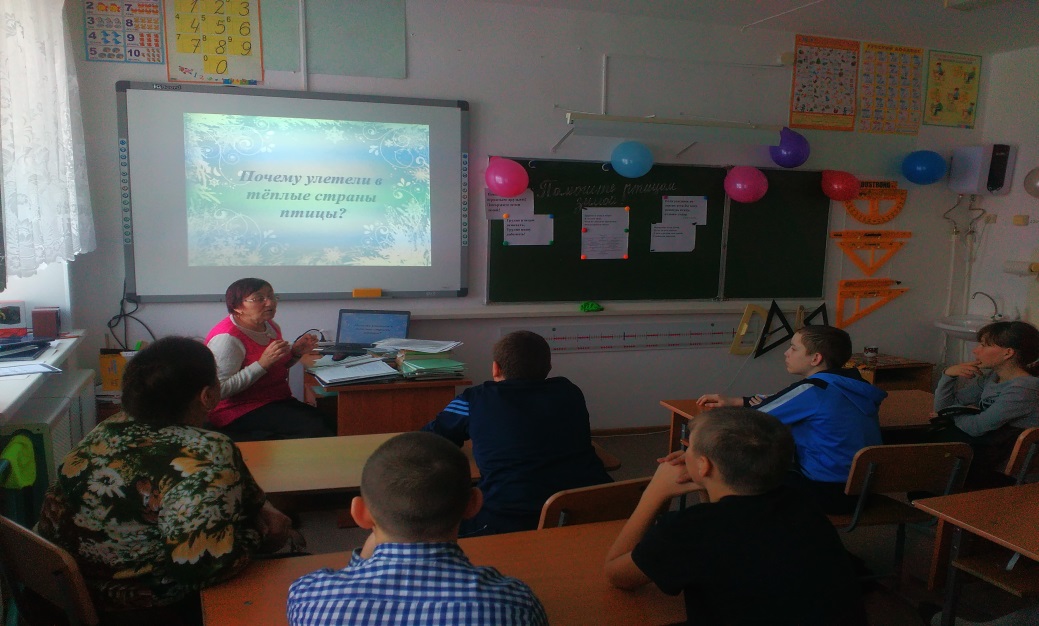 Акция «Покормите птиц зимой»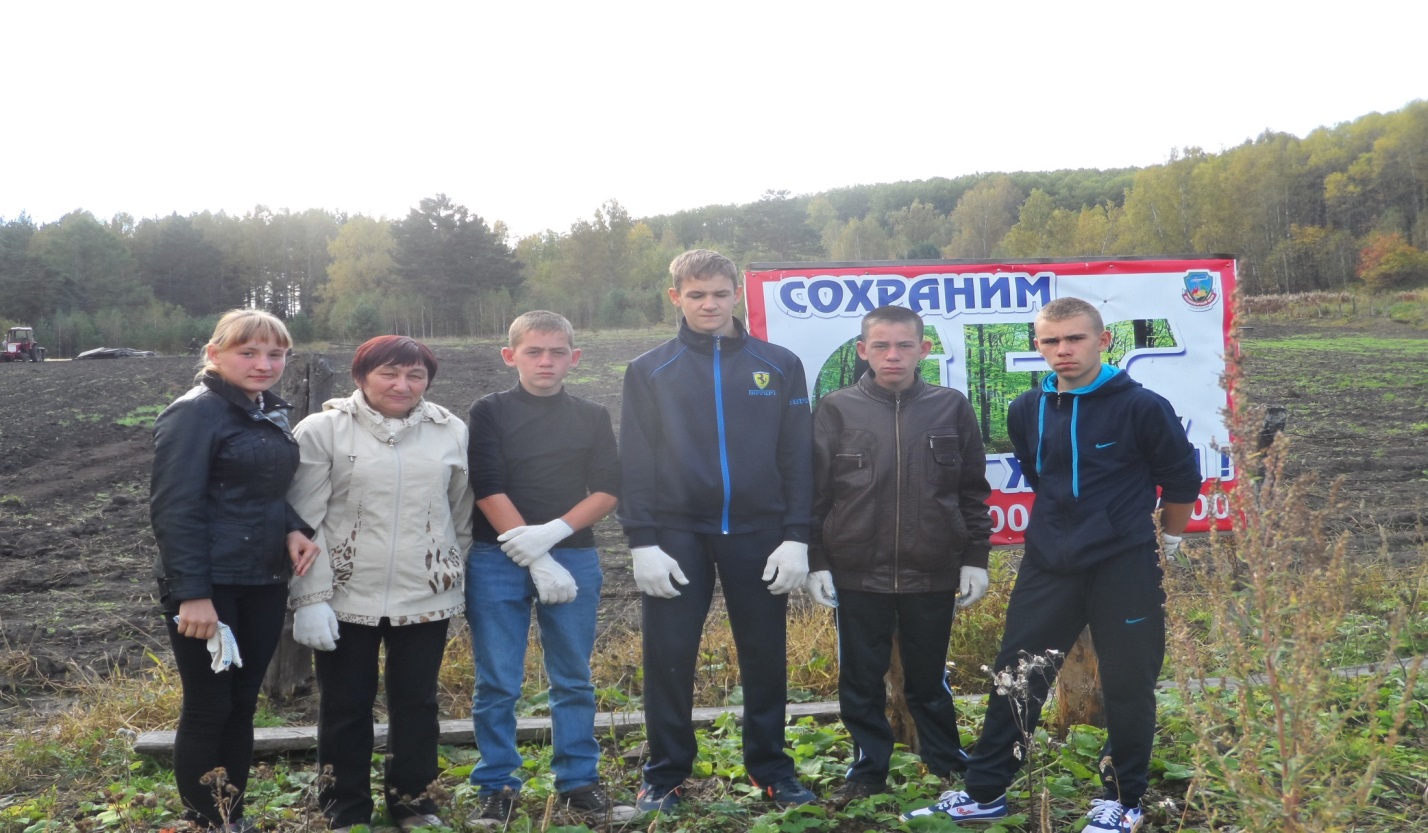 Работа в питомнике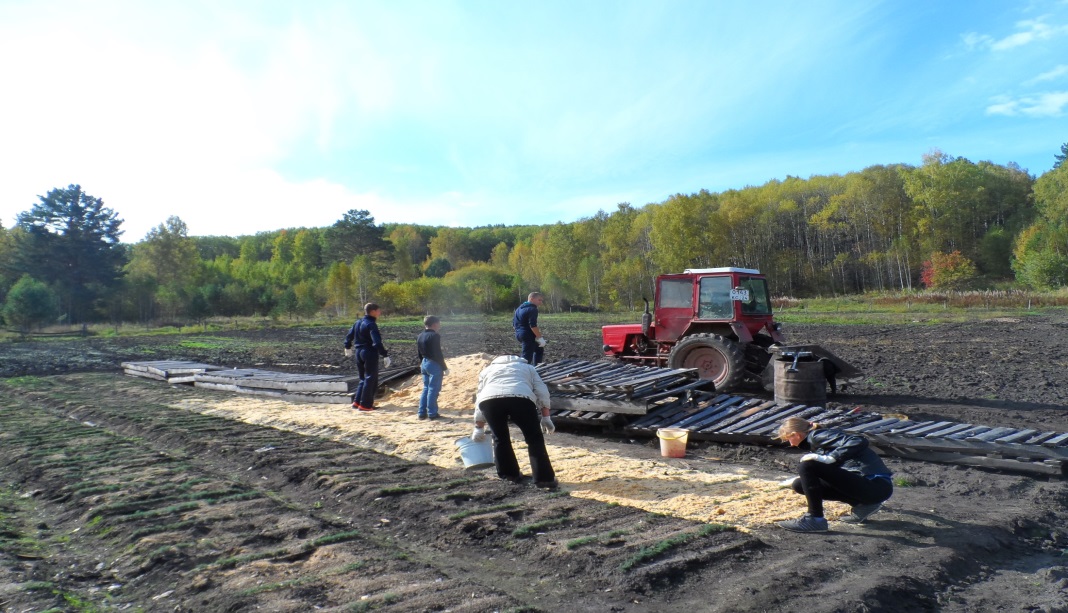 Мульчирование саженцев ели в питомнике